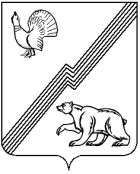 АДМИНИСТРАЦИЯ ГОРОДА ЮГОРСКАХанты-Мансийского автономного округа - ЮгрыПОСТАНОВЛЕНИЕ(с изменениями от 09.06.2021 № 1027-п, от 08.11.2021 № 2105-п, от 06.09.2022 № 1913-п)от 12 апреля 2021 года								        № 497-пОб утверждении административногорегламента предоставления муниципальнойуслуги «Постановка на учет и направление детей в образовательные учреждения, реализующие образовательные программы дошкольного образования»В соответствии с Федеральными законами от 27.07.2010 № 210 - ФЗ «Об организации предоставления государственных и муниципальных услуг»,                от 29.12.2012 № 273-ФЗ «Об образовании в Российской Федерации», постановлением администрации города Югорска от 21.09.2018 № 2582                  «О порядке разработки и утверждения административных регламентов предоставления муниципальных услуг»:1. Утвердить административный регламент предоставления муниципальной услуги «Постановка на учет и направление детей в образовательные учреждения, реализующие образовательные программы дошкольного образования» (приложение).2. Признать утратившими силу: 2.1.Постановления администрации города Югорска:- от 08.06.2018 № 1630 «Об утверждении административного регламента предоставления муниципальной услуги «Прием заявлений, постановка на учет и зачисление детей в образовательные организации, реализующие основную образовательную программу дошкольного образования (детские сады)»;- от 13.09.2018 № 2511 «О внесении изменений в постановление администрации города Югорска от 08.06.2018 № 1630 «Об утверждении административного регламента предоставления муниципальной услуги «Прием заявлений, постановка на учет и зачисление детей в образовательные организации, реализующие основную образовательную программу дошкольного образования (детские сады)»;- от 29.04.2019 № 871 «О внесении изменений в постановление администрации города Югорска от 08.06.2018 № 1630 «Об утверждении административного регламента предоставления муниципальной услуги «Прием заявлений, постановка на учет и зачисление детей в образовательные организации, реализующие основную образовательную программу дошкольного образования (детские сады)».2.2. Пункт 38 постановления администрации города Югорска от 18.03.2019 № 532 «О внесении изменений в отдельные постановления администрации города Югорска».2.3. Пункт 38 постановления администрации города Югорска от 28.12.2020 № 1991 «О внесении изменений в отдельные постановления администрации города Югорска».3. Опубликовать постановление в официальном печатном издании города Югорска и разместить на официальном сайте органов местного самоуправления города Югорска.4. Настоящее постановление вступает в силу после его официального опубликования.5. Контроль за выполнением постановления возложить на заместителя главы города Л.И. Носкову.Глава города Югорска	                                                      А.В. БородкинПриложениек постановлениюадминистрации города Югорскаот 12 апреля 2021 года №497-пАДМИНИСТРАТИВНЫЙ РЕГЛАМЕНТпредоставления муниципальной услуги «Постановка на учет и направление детей в образовательные учреждения, реализующие образовательные программы дошкольного образования»I. Общие положенияПредмет регулирования административного регламента1. Настоящий административный регламент устанавливает сроки и последовательность административных процедур и административных действий Управления образования администрации города Югорска (далее – Управление образования), а также порядок его взаимодействия с заявителями при предоставлении муниципальной услуги по постановке на учет и направлению детей в муниципальные образовательные учреждения, реализующие образовательные программы дошкольного образования (далее – муниципальная услуга, административный регламент).	Настоящий административный регламент регулирует отношения, возникающие на основании пункта 6 части 1 статьи 9, части 4.1 статьи 67 Федерального закона от 29.12.2012 № 273-ФЗ «Об образовании в Российской Федерации.Круг заявителей2. Заявителями являются родители (законные представители) ребенка в возрасте от рождения до шести лет и шести месяцев при отсутствии противопоказаний по состоянию здоровья, но не позже достижения ими возраста восьми лет (граждане Российской Федерации, иностранные граждане и лица без гражданства, в том числе соотечественники за рубежом в соответствии с международными договорами Российской Федерации, Федеральным законом от 29.12.2012 № 273 - ФЗ «Об образовании в Российской Федерации») (далее – заявитель).Требования к порядку информированияо правилах предоставления муниципальной услуги3. Информирование по вопросам предоставления муниципальной услуги осуществляется специалистами отдела оценки качества и общего образования детей Управления образования (далее – Отдел) по выбору заявителя в следующих формах:1) устной (при личном обращении заявителя и/или по телефону);2) письменной (при письменном обращении заявителя по почте, электронной почте, факсу);3) информационных (текстовых) материалов на информационном стенде Управления образования;4) информационных (мультимедийных) материалов в информационно-телекоммуникационной сети «Интернет»: - на официальном сайте органов местного самоуправления города Югорска www.adm.ugorsk.ru (далее – официальный сайт);- на официальном сайте Управления образования https://www.uo86.ru/ (далее – официальный сайт Управления образования);- в федеральной государственной информационной системе «Единый портал государственных и муниципальных услуг (функций)» www.gosuslugi.ru (далее – Единый портал).4. Информирование о ходе предоставления муниципальной услуги:- в устной форме (при личном обращении заявителя и/или по телефону);- в письменной форме (при письменном обращении заявителя по почте, электронной почте, факсу).5. В случае устного обращения (лично или по телефону) заявителя                        (его представителя) специалист Отдела, ответственный за предоставление муниципальной услуги (далее – специалист Отдела) осуществляет устное информирование (соответственно лично или по телефону) обратившегося за информацией заявителя. Устное информирование осуществляется продолжительностью не более 15 минут. 6. При невозможности специалиста Отдела, принявшего звонок, самостоятельно ответить на поставленный вопрос, телефонный звонок должен быть переадресован (переведен) на другое должностное лицо или же обратившемуся лицу должен быть сообщен телефонный номер, по которому можно получить необходимую информацию. Если для подготовки ответа требуется продолжительное время, специалист Отдела, осуществляющий устное информирование, может предложить заявителю направить в Управление образования письменное обращение о предоставлении ему письменного ответа, либо назначить другое удобное для заявителя время для устного информирования. 7. Ответ на письменное обращение по вопросам предоставления муниципальной услуги направляется заявителю в срок, не превышающий 5 рабочих дней с момента регистрации обращения. При консультировании заявителей о ходе предоставления муниципальной услуги в письменной форме информация направляется в срок, не превышающий 3 рабочих дней с момента регистрации обращения.8. Для получения информации по вопросам предоставления муниципальной услуги, в том числе о ходе предоставления муниципальной услуги посредством Единого портала заявителям необходимо использовать адрес в сети Интернет, указанный в пункте 3 настоящего административного регламента.9. Информация по вопросам предоставления муниципальной услуги, в том числе о порядке и сроках предоставления муниципальной услуги, размещенная на Едином портале, на официальном сайте, официальном сайте Управления образования предоставляется заявителю бесплатно.Доступ к информации о сроках и порядке предоставления муниципальной услуги осуществляется без выполнения заявителем каких-либо требований, в том числе без использования программного обеспечения, установка которого на технические средства заявителя требует заключения лицензионного или иного соглашения с правообладателем программного обеспечения, предусматривающего взимание платы, регистрацию или авторизацию заявителя, или предоставление им персональных данных.10. Информирование заявителей о порядке предоставления муниципальной услуги в многофункциональных центрах предоставления государственных и муниципальных услуг, расположенных на территории Ханты-Мансийского автономного округа – Югры (далее – МФЦ), а также по иным вопросам, связанным с предоставлением муниципальной услуги, осуществляется МФЦ в соответствии с заключенным соглашением и регламентом работы МФЦ. 11. Информирование заявителей о порядке предоставления муниципальной услуги осуществляется также муниципальными образовательными учреждениями, реализующими основную образовательную программу дошкольного образования                                      (далее – образовательное учреждение).12. Информация о месте нахождения, графике работы, справочных телефонах, адресе электронной почты, контактных телефонах образовательного учреждения размещается на сайте:- муниципального автономного дошкольного образовательного учреждения «Детский сад общеразвивающего вида с приоритетным осуществлением деятельности по физическому развитию детей «Снегурочка»: 86snegurochka.edusite.ru;- муниципального автономного дошкольного образовательного учреждения «Детский сад комбинированного вида «Радуга»: 86raduga.edusite.ru;- муниципального автономного дошкольного образовательного учреждения «Детский сад общеразвивающего вида «Гусельки»: 86guselki.edusite.ru;- муниципального бюджетного общеобразовательного учреждения «Лицей им. Г.Ф. Атякшева» (дошкольные группы): Лицей Югорск.рф;- муниципального бюджетного общеобразовательного учреждения «Гимназия» (дошкольные группы): gymnaziya-yugorsk.edusite.ru;- муниципального бюджетного общеобразовательного учреждения «Средняя общеобразовательная школа № 2» (дошкольные группы): yugschool2.ru;- муниципального бюджетного общеобразовательного учреждения «Средняя общеобразовательная школа № 5» (дошкольные группы): yugorsk-five-school.ru; - муниципального бюджетного общеобразовательного учреждения «Средняя общеобразовательная школа № 6» (дошкольные группы): школа6югорск.рф.13. Способы получения информации заявителями о местах нахождения и графиках работы территориальных органов федеральных органов исполнительной власти, участвующих в предоставлении муниципальной услуги, в том числе МФЦ, можно получить по выбору заявителя используя способы получения информации, указанные в пункте 3 настоящего административного регламента, а также информационные материалы, размещенные на официальном сайте:1) Управления Министерства внутренних дел Российской Федерации по Ханты-Мансийскому автономному округу- Югре: https://86.мвд.рф/;2) Департамента здравоохранения Ханты-Мансийского автономного   округа – Югры в отношении медицинской организации: https://dzhmao.ru/company/podvedomstvennye-uchrezhdeniya.php.3) органов местного самоуправления города Югорска:- в отношении отдела записи актов гражданского состояния администрации города Югорска: https://adm.ugorsk.ru/about/gospolnomochiya/zags/;- в отношении отдела опеки и попечительства администрации города Югорска: https://adm.ugorsk.ru/about/gospolnomochiya/opeka-i-popechitelstvo/;4) Управления образования в отношении психолого-медико-педагогической комиссии: https://www.uo86.ru/p311aa1.html.Информация о многофункциональных центрах предоставления государственных и муниципальных услуг, расположенных на территории Ханты-Мансийского автономного округа, и их территориально обособленных структурных подразделениях размещена на портале многофункционального центра Ханты-Мансийского автономного округа – Югры https://mfc.admhmao.ru/.14. На информационных стендах в местах предоставления муниципальной услуги, в сети Интернет (на официальном сайте, официальном сайте Управления образования, Едином портале) размещается следующая информация: - справочная информация (о месте нахождения, графике работы, справочных телефонах, адресах официального сайта и электронной почты Управления образования, Отдела, образовательного учреждения, МФЦ);- перечень нормативных правовых актов, регулирующих предоставление муниципальной услуги; - досудебный (внесудебный) порядок обжалования решений и действий (бездействия) Управления образования, а также его должностных лиц, муниципальных служащих, МФЦ и его работников;- бланк заявления о предоставлении муниципальной услуги и образец его заполнения.15.	Управлением образования заявителю предоставляется на бумажном носителе и (или) в электронной форме через Единый портал следующая информация:- о заявлениях для направления ребенка в образовательное учреждение (далее – заявление) (индивидуальный номер и дата подачи заявления);- о статусах обработки заявления, об основаниях их изменениях и комментарии к ним;- о последовательности предоставления места в образовательной организации.16. В случае внесения изменений в порядок предоставления муниципальной услуги специалист Отдела, в срок, не превышающий 5 рабочих дней со дня вступления в силу таких изменений, обеспечивает размещение информации на официальном сайте, официальном сайте Управления образования, на информационных стендах, находящихся в местах предоставления муниципальной услуги. II. Стандарт предоставления муниципальной услугиНаименование муниципальной услуги17. Муниципальная услуга «Постановка на учет и направление детей в образовательные учреждения, реализующие образовательные программы дошкольного образования.Наименование органа, предоставляющего муниципальную услугу,его структурных подразделений, участвующих в предоставлении муниципальной услуги18. Муниципальную услугу по постановке на учет и направлению детей в образовательные учреждения, реализующие образовательные программы дошкольного образования, предоставляет Отдел.За получением муниципальной услуги заявитель вправе обратиться в МФЦ.19. В предоставлении муниципальной услуги участвуют территориальные органы федеральных органов исполнительной власти, органы государственных внебюджетных фондов, иные исполнительные органы государственной власти, органы местного самоуправления и организации:1) Управление Министерства внутренних дел Российской Федерации по Ханты-Мансийскому автономному округу - Югре;2) медицинская организация Ханты-Мансийского автономного округа - Югры;3) отдел записи актов гражданского состояния администрации города Югорска; 4) отдел опеки и попечительства администрации города Югорска.;5) психолого-медико-педагогической комиссия.20. В соответствии с требованиями пункта 3 части 1 статьи 7 Федерального закона от 27.07.2010 № 210 - ФЗ «Об организации предоставления государственных и муниципальных услуг» (далее – Федеральный закон № 210 - ФЗ) установлен запрет требовать от заявителя осуществления действий, в том числе согласований, необходимых для получения муниципальной услуги и связанных с обращением в иные государственные органы, организации, за исключением получения услуг и получения документов и информации, предоставляемых в результате предоставления таких услуг, включенных в Перечень услуг, которые являются необходимыми и обязательными для предоставления муниципальных услуг, утвержденный решением Думы города Югорска от 29.11.2011 № 114 «Об утверждении Перечня услуг, которые являются необходимыми и обязательными для предоставления органами местного самоуправления города Югорска муниципальных услуг и предоставляются организациями, участвующими в предоставлении муниципальных услуг, и Порядка определения размера платы за оказание услуг, которые являются необходимыми и обязательными для предоставления органами местного самоуправления  города Югорска муниципальных услуг» (далее - Перечень услуг, утвержденный решением Думы города Югорска от 29.11.2011 № 114).Результат предоставления муниципальной услуги21. Результатом предоставления муниципальной услуги является: 1) постановка на учет нуждающихся в предоставлении места в образовательном учреждении (промежуточный результат);2) направление в образовательное учреждение (основной результат).21.1. Решение о предоставлении муниципальной услуги в части промежуточного результата по форме согласно приложениям 1, 2 к настоящему административному регламенту.21.2. Решение о предоставлении муниципальной услуги в части основного результата по форме согласно приложениям 3, 4 к настоящему административному регламенту.21.3. Решение об отказе в предоставлении муниципальной услуги в части промежуточного результата – постановки на учет по форме, согласно приложениям 5, 6 к настоящему административному регламенту.Сроки предоставления муниципальной услуги22. Прием в образовательное учреждение осуществляется в течение всего календарного года при наличии свободных мест.23. утратил силу.24. утратил силу.25. Срок выдачи (направления) документа, являющегося результатом предоставления муниципальной услуги - 2 рабочих дня со дня оформления документа, являющегося результатом предоставления муниципальной услуги.26. В случае обращения заявителя за получением муниципальной услуги в части приема заявлений в МФЦ срок предоставления муниципальной услуги исчисляется со дня поступления заявления о предоставлении муниципальной услуги в Управление образования, но не позднее следующего рабочего дня со дня регистрации заявления.Правовые основания для предоставления муниципальной услуги27. Перечень нормативных правовых актов, регулирующих предоставление муниципальной услуги, размещен на Едином портале, официальном сайте Управления образования.Исчерпывающий перечень документов, необходимых для предоставления муниципальной услуги28. Исчерпывающий перечень документов, необходимых в соответствии с законодательными и нормативными правовыми актами для предоставления муниципальной услуги, которые заявитель должен представить самостоятельно:28.1. При постановке на учет ребенка для направления в образовательное учреждение:1) личное заявление о предоставлении муниципальной услуги;2) документ, удостоверяющий личность родителя (законного представителя) ребенка, либо документ, удостоверяющий личность иностранного гражданина или лица без гражданства в Российской Федерации в соответствии со статьей 10 Федерального закона от 25.07.2002 № 115-ФЗ «О правовом положении иностранных граждан в Российской Федерации»;3) документ, удостоверяющий личность ребенка иностранного гражданина и подтверждающий законность представления прав ребенка иностранного гражданина;4) документ, подтверждающий право заявителя на пребывание в Российской Федерации (в случае, если родители (законные представители) ребенка являются иностранными гражданами или лицами без гражданства). Иностранные граждане и лица без гражданства все документы представляют на русском языке или вместе с заверенным переводом на русский язык;5) документ психолого-медико-педагогической комиссии (в случае если ребенок с ограниченными возможностями здоровья);6) документ, подтверждающий потребность в обучении в группе оздоровительной направленности (при необходимости);7) документ, подтверждающий наличие права на специальные меры поддержки (гарантии) отдельных категорий граждан и их семей (при необходимости).28.2. утратил силу.29. Исчерпывающий перечень документов необходимых в соответствии с законодательными и иными нормативными правовыми актами для предоставления муниципальной услуги, запрашиваемых и получаемых в порядке межведомственного информационного взаимодействия Управлением образования: 1) сведения о рождении ребенка, содержащиеся в Едином государственном реестре записей актов гражданского состояния;2) сведения о регистрации ребенка по месту жительства или по месту пребывания;3) документ, подтверждающий установление опеки (при необходимости).30. Документы, указанные в пункте 29 настоящего административного регламента могут быть представлены заявителем по собственной инициативе. Непредставление заявителем документов, которые заявитель вправе представить по собственной инициативе, не является основанием для отказа заявителю в предоставлении муниципальной услуги.Сведения об участвующих в предоставлении муниципальной услуги органах государственной власти, органах государственных внебюджетных фондов, исполнительных органах государственной власти, органах местного самоуправления, а также организациях выдаваемых ими документах и информации, необходимых для предоставления муниципальной услуги31. Документ, указанный в подпункте 1 пункта 29 настоящего административного регламента, находится в распоряжении  отдела записи актов гражданского состояния администрации города Югорска. Информация об органе указана подпункте 3 пункта 13 настоящего административного регламента.Документ, указанный в подпункте 2 пункта 29 настоящего административного регламента, находится в распоряжении Управления Министерства внутренних дел России по Ханты-Мансийскому автономному округу - Югре. Информация об органе указана подпункте 1 пункта 13 настоящего административного регламента.Документ, указанный в подпункте 3 пункта 29 настоящего административного регламента, находится в распоряжении отдела опеки и попечительства администрации города Югорска Информация об органе указана подпункте 3 пункта 13 настоящего административного регламента.Способы получения заявителями документов,необходимых для предоставления муниципальной услуги32. Форму заявления о предоставлении муниципальной услуги заявитель может получить:- на информационном стенде в месте предоставления муниципальной услуги;- на официальном сайте Управления образования, на сайте образовательного учреждения в информационно - телекоммуникационной сети «Интернет»;- при личном обращении в Управление образования;- посредством обращения в МФЦ;- посредством Единого портала.Требования к документам,необходимым для предоставления муниципальной услуги33. Заявление о предоставлении муниципальной услуги в электронном виде или на бумажном носителе подается соответственно приложениям 7, 8 к настоящему административному регламенту.В случае представления заявления и прилагаемых к нему документов в электронном виде заявитель, прошедший процедуры регистрации, идентификации и аутентификации с использованием федеральной государственной информационной системы «Единая система идентификации и аутентификации в инфраструктуре, обеспечивающей информационно-технологическое взаимодействие информационных систем, используемых для предоставления государственных и муниципальных услуг в электронной форме» (далее – ЕСИА) или иных государственных информационных систем, если такие государственные информационные системы в установленном Правительством Российской Федерации порядке обеспечивают взаимодействие с ЕСИА, при условии совпадения сведений о физическом лице в указанных информационных системах, заполняет форму указанного заявления с использованием интерактивной формы в электронном виде, без необходимости дополнительной подачи заявления в какой-либо иной форме.33.1. утратил силу.33.2. утратил силу.Требования к взаимодействию с родителем (законным представителем) при предоставлении муниципальной услуги34. Способы предоставления документов, в том числе в электронной форме:заявление и документы для предоставления муниципальной услуги могут быть представлены:- при личном обращении в Управление образования;- посредством обращения в МФЦ;- посредством почтового направления в Управление образования;- посредством Единого портала.35. В соответствии с пунктами 1, 2, 4, 5 части 1 статьи 7 Федерального закона от 27.07.2010 № 210-ФЗ запрещается требовать от заявителя:1) представления документов и информации или осуществления действий, представление или осуществление которых не предусмотрено нормативными правовыми актами, регулирующими отношения, возникающие в связи с предоставлением муниципальной услуги;2) представления документов и информации, в том числе подтверждающих внесение заявителем платы за предоставление муниципальной услуги, которые находятся в распоряжении органов, предоставляющих государственные и муниципальные услуги, иных государственных органов, органов местного самоуправления либо подведомственных государственным органам или органам местного самоуправления организаций, участвующих в предоставлении предусмотренных частью 1 статьи 1 Федерального закона от 27.07.2010               № 210-ФЗ государственных и муниципальных услуг, в соответствии с нормативными правовыми актами Российской Федерации, нормативными правовыми актами Ханты-Мансийского автономного округа – Югры, муниципальными правовыми актами, за исключением документов, включенных в определенный частью 6 статьи 7 Федерального закона от 27.07.2010 № 210-ФЗ перечень документов. Заявитель вправе представить указанные документы и информацию по собственной инициативе; 3) представления документов и информации, отсутствие и (или) недостоверность которых не указывались при первоначальном отказе в приеме документов, необходимых для предоставления муниципальной услуги, либо в предоставлении муниципальной услуги, за исключением следующих случаев:изменение требований нормативных правовых актов, касающихся предоставления муниципальной услуги, после первоначальной подачи заявления о предоставлении муниципальной услуги;наличие ошибок в заявлении о предоставлении муниципальной услуги и документах, поданных заявителем после первоначального отказа в приеме документов, необходимых для предоставления муниципальной услуги, либо в предоставлении муниципальной услуги и не включенных в представленный ранее комплект документов;истечение срока действия документов или изменение информации после первоначального отказа в приеме документов, необходимых для предоставления муниципальной услуги, либо в предоставлении муниципальной услуги;выявление документально подтвержденного факта (признаков) ошибочного или противоправного действия (бездействия) должностного лица уполномоченного органа, работника МФЦ при первоначальном отказе в приеме документов, необходимых для предоставления муниципальной услуги, либо в предоставлении муниципальной услуги, 
о чем в письменном виде за подписью руководителя уполномоченного органа, руководителя МФЦ при первоначальном отказе в приеме документов, необходимых для предоставления муниципальной услуги, уведомляется заявитель, а также приносятся извинения за доставленные неудобства. 4) предоставление на бумажном носителе документов и информации, электронные образы которых ранее были заверены в соответствии с пунктом 7.2 части 1 статьи 16 Федерального закона №210- ФЗ, за исключением случаев, если нанесение отметок на такие документы либо их изъятие является необходимым условием предоставления муниципальной услуги, и иных случаев, установленных федеральными законами.Исчерпывающий перечень оснований для отказав приеме документов, необходимых для предоставления муниципальной услуги36. При предоставлении заявления на бумажном носителе основаниями для отказа в приеме к рассмотрению документов, необходимых для предоставления муниципальной услуги, являются:1) предоставление неполной информации (комплект документов от заявителя) согласно подпункту 28.1 пункта 28 настоящего административного регламента с учетом сроков исправления недостатков со стороны заявителя;2) представленные заявителем документы содержат повреждения, подчистки, исправления текста, не заверенные в порядке, установленном законодательством Российской Федерации.Исчерпывающий перечень оснований для приостановления и (или) отказа в предоставлении муниципальной услуги37. Основания для приостановления в предоставлении муниципальной услуги законодательством Российской Федерации и законодательством Ханты - Мансийского автономного округа – Югры не предусмотрены.38. Основания для отказа в предоставлении муниципальной услуги в части промежуточного результата – постановка на учет:1) заявитель не соответствует категории лиц, имеющих право на предоставление услуги;2) предоставление недостоверной информации согласно подпункту 28.1 пункта 28 настоящего административного регламента;3) представленные документы или сведения утратили силу на момент обращения за услугой (документ, удостоверяющий полномочия представителя заявителя, в случае обращения за предоставлением услуги указанным лицом);4) некорректное заполнение обязательных полей в форме запроса, в том числев интерактивной форме запроса на Едином портале (недостоверное, неполное, либо неправильное заполнение) (при подаче заявления в электронном виде);5) предоставление неполной информации, в том числе неполного комплекта документов (при подаче заявления в электронном виде);6) заявление о предоставлении услуги подано в орган местного самоуправления в полномочия которого не входит предоставление услуги (при подаче заявления на бумажном носителе);7) достижение ребенком возраста восьми лет;8) обращение (в письменном виде) заявителя с просьбой о прекращении предоставления муниципальной услуги.Оснований для отказа в предоставлении муниципальной услуги в части основного результата – направления – не предусмотрено.Перечень услуг, которые являются необходимыми и обязательными для предоставления муниципальной услуги, в том числе сведения о документе (документах), выдаваемом (выдаваемых) организациями, участвующими в предоставлении муниципальной услуги39. Для предоставления муниципальной услуги заявитель самостоятельно обращается: - в психолого-медико-педагогическую комиссию в целях своевременного выявления у ребенка  особенностей в физическом и (или) психическом развитии и (или) отклонениями в поведении, для проведения его комплексного психолого-медико-педагогического обследования и получением соответствующего документа; - в медицинскую организацию для получения медицинского документа, подтверждающего потребность в обучении в группе оздоровительной направленности, а также в целях получения медицинского заключения по результатам медицинского освидетельствования ребенка.Порядок, размер платы, взимаемой с заявителя при предоставлении муниципальной услуги и способы ее взимания40. Предоставление муниципальной услуги осуществляется на безвозмездной основе.Порядок, размер и основания взимания платы за предоставление услуг, которые являются необходимыми и обязательными для предоставления муниципальной услуги41. Порядок и размер платы за предоставление услуг, указанных в пункте 39 настоящего административного регламента, определяется соглашением заявителя и медицинской организацией, предоставляющей услугу.Максимальный срок ожидания в очередипри подаче запроса о предоставлении муниципальной услугии при получении результата предоставления муниципальной услуги42. Максимальный срок ожидания в очереди при подаче запроса о предоставлении муниципальной услуги и при получении результата предоставления муниципальной услуги не должен превышать 15 минут.Срок и порядок регистрации запроса заявителя о предоставлении муниципальной услуги, в том числе поступившего посредством электронной почты и с использованием Единого портала43.  Заявления о предоставлении муниципальной услуги подлежат регистрации в Управлении образования  в течение 1 рабочего дня со дня получения заявления и документов, необходимых для предоставления муниципальной услуги.В случае наличия оснований для отказа в приеме документов, необходимых для предоставления муниципальной услуги, при подаче заявления на бумажном носителе, с учетом срока исправления недостатков
Управление образования не позднее одного рабочего дня, следующего за последним днем, установленным для исправления недостатков, направляет заявителю решение об отказе в приеме документов, необходимых для предоставления муниципальной услуги по форме, приведенной в приложении 9 к настоящему административному регламентуТребования к помещениям, в которых предоставляется муниципальная услуга, к местам ожидания и приема заявителей, размещению и оформлению визуальной, текстовой и мультимедийной информациио порядке предоставления муниципальной услуги44. Здание, в котором предоставляется муниципальная услуга, расположено с учетом пешеходной доступности для заявителей от остановок общественного транспорта, оборудовано отдельным входом для свободного доступа заявителей. Вход в здание должен быть оборудован информационной табличкой (вывеской), содержащей информацию о наименовании, местонахождении, режиме работы, а также о телефонных номерах.Все помещения, в которых предоставляется муниципальная услуга, должны соответствовать санитарно-эпидемиологическим требованиям, правилам пожарной безопасности, нормам охраны труда, а также требованиям Федерального закона от 24.11.1995 № 181 - ФЗ «О социальной защите инвалидов в Российской Федерации» и иных правовых актов, регулирующих правоотношения в указанной сфере.Каждое рабочее место муниципального служащего или должностного лица, предоставляющего муниципальную услугу, оборудовано персональным компьютером с возможностью доступа к необходимым информационным базам данных и печатающим устройствам, позволяющим своевременно и в полном объеме получать справочную информацию по вопросам предоставления услуги и организовать предоставление муниципальной услуги в полном объеме.Места ожидания должны соответствовать комфортным условиям для заявителей.Места ожидания оборудуются столами, стульями или скамьями (банкетками), информационными стендами, информационными терминалами, обеспечиваются писчей бумагой и канцелярскими принадлежностями в количестве, достаточном для оформления документов заявителями.Информационные стенды размещаются на видном, доступном месте в любом из форматов: настенных стендах, напольных или настольных стойках, призваны обеспечить заявителей исчерпывающей информацией. Стенды должны быть оформлены в едином стиле, надписи сделаны черным шрифтом на белом фоне.Оформление визуальной, текстовой и мультимедийной информации о порядке предоставления муниципальной услуги должно соответствовать оптимальному зрительному и слуховому восприятию этой информации заявителями.На информационных стендах, информационном терминале и в информационно-телекоммуникационной сети «Интернет» размещается информация, указанная в пункте 14 настоящего административного регламента. Показатели доступности и качества муниципальной услуги45. Основными показателями доступности предоставления муниципальной услуги являются:- наличие полной и понятной информации о порядке, сроках и ходе предоставления муниципальной услуги в информационно- телекоммуникационных сетях общего пользования (в том числе в сети «Интернет»), средствах массовой информации;- возможность получения информации о ходе предоставления муниципальной услуги, в том числе с использованием Единого портала;- возможность получения заявителем информации о последовательности предоставления места в образовательном учреждении, в том числе с использованием Единого портала. Основными показателями качества предоставления муниципальной услуги являются:- своевременность предоставления муниципальной услуги в соответствии со стандартом ее предоставления, установленным настоящим административным регламентом;- минимально возможное количество взаимодействий гражданина с должностными лицами, участвующими в предоставлении муниципальной услуги;- отсутствие обоснованных жалоб на действия (бездействие) сотрудников и их некорректное (невнимательное) отношение к заявителям;- отсутствие нарушений со стороны Управления образования установленных сроков в процессе предоставления муниципальной услуги;- отсутствие заявлений об оспаривании решений, действий (бездействия) Управления образования, его должностных лиц, принимаемых (совершенных) при предоставлении муниципальной услуги, по итогам рассмотрения которых вынесены решения об удовлетворении (частичном удовлетворении) требований заявителей.Иные требования, в том числе учитывающие особенности
предоставления муниципальной услуги в многофункциональных центрах предоставления государственных и муниципальных услуг и особенности предоставления муниципальной услуги в электронной форме46. Предоставление муниципальной услуги в МФЦ осуществляется по принципу «одного окна» в соответствии с законодательством Российской Федерации в порядке и сроки, установленные соглашением, заключенным между МФЦ и администрацией города Югорска.МФЦ при предоставлении муниципальной услуги осуществляет следующие административные процедуры (действия):- консультирование заявителей о порядке предоставления муниципальной услуги;- прием заявления о предоставлении муниципальной услуги и документов и передачу их в Управление образования.При предоставлении муниципальной услуги в электронной форме заявителю обеспечивается:- получение информации о порядке и сроках предоставления муниципальной услуги;- формирование запроса о предоставлении муниципальной услуги (далее применимо – запрос);- прием и регистрация Управлением образования запроса и иных документов, необходимых для предоставления муниципальной услуги;- получение результата предоставления муниципальной услуги;- получение заявителем сведений о ходе выполнения запроса о предоставлении муниципальной услуги; - осуществление оценки качества предоставления муниципальной услуги;- досудебное (внесудебное) обжалование решений и действий (бездействия) Управления образования, а также их должностных лиц, муниципальных служащих, работников МФЦ.46.1. Предоставление муниципальной услуги по экстерриториальному принципу осуществляется в части обеспечения возможности подачи заявлений посредством Единого портала и получения результата муниципальной услуги в МФЦ.Заявление подписывается простой электронной подписью заявителя и направляется в Управление образования  посредством системы межведомственного электронного взаимодействия. Электронная форма муниципальной услуги предусматривает возможность прикрепления в электронном виде документов.Результаты предоставления муниципальной услуги направляются заявителю в личный кабинет на Едином портале в форме уведомлений по заявлению.В случае направления заявления посредством Единого портала результат предоставления муниципальной услуги также может быть выдан заявителю на бумажном носителе в Управлении образования, МФЦ.При подаче электронных документов, предусмотренных подпунктами 3 – 7 подпункта 28.1 пункта 28 настоящего административного регламента, через Единый портал, они могут быть представлены в форматах pdf, jpg, jpeg с sig.III. Состав, последовательность и сроки выполнения административных процедур, требования к порядку их выполнения,в том числе особенности выполнения административных процедур в электронной форме47. Предоставление муниципальной услуги в части приема заявлений и постановки на учет детей, подлежащих обучению по образовательным программам дошкольного образования, включает в себя следующие административные процедуры:1) прием и регистрация заявления о предоставлении муниципальной услуги;2) формирование и направление межведомственных запросов в органы власти и организации, участвующие в предоставлении муниципальной услуги;3) рассмотрение заявления и представленных документов, принятие решения;4) выдача заявителю промежуточного результата.5) внесение основного результата муниципальной услуги
в реестр юридически значимых записей.Описание административных процедур представлено в приложении 10
к настоящему административному регламенту.48. Формирование запроса заявителем осуществляется посредством заполнения электронной формы запроса на Едином портале без необходимости дополнительной подачи запроса в какой - либо иной форме.На Едином портале размещается образец заполнения электронной формы запроса.Форматно-логическая проверка сформированного запроса осуществляется автоматически после заполнения заявителем каждого из полей электронной формы запроса. При выявлении некорректно заполненного поля электронной формы запроса заявитель уведомляется о характере выявленной ошибки и порядке ее устранения посредством информационного сообщения непосредственно в электронной форме запроса.При формировании запроса заявителю обеспечивается:1) возможность копирования и сохранения запроса и иных документов, указанных в подпункте 28.1 пункта настоящего административного регламента, необходимых для предоставления муниципальной услуги;2) возможность печати на бумажном носителе копии электронной формы запроса;3) сохранение ранее введенных в электронную форму запроса значений в любой момент по желанию пользователя, в том числе при возникновении ошибок ввода и возврате для повторного ввода значений в электронную форму запроса;4) заполнение полей электронной формы запроса до начала ввода сведений заявителем с использованием сведений, размещенных в федеральной государственной информационной системе "Единая система идентификации и аутентификации в инфраструктуре, обеспечивающей информационно-технологическое взаимодействие информационных систем, используемых для предоставления государственных и муниципальных услуг в электронной форме" (далее - единая система идентификации и аутентификации), и сведений, опубликованных на Едином портале, в части, касающейся сведений, отсутствующих в единой системе идентификации и аутентификации;5) возможность вернуться в любой из этапов заполнения электронной формы запроса без потери введенной информации;6) возможность доступа заявителя на Едином портале к ранее поданным им запросам в течение не менее одного года, а также частично сформированных заявлений - в течение не менее 3 месяцев.Сформированный и подписанный запрос и иные документы, указанные в подпункте 28.1 пункта 28 настоящего административного регламента, необходимые для предоставления муниципальной услуги, направляются в Управление образования посредством Единого портала.49. Управление образования обеспечивает прием документов, необходимых для предоставления муниципальной услуги, и регистрацию запроса без необходимости повторного представления заявителем таких документов на бумажном носителе, если иное не установлено Федеральными законами и принимаемыми в соответствии с ними актами Правительства Российской Федерации, законами Ханты-Мансийского автономного округа - Югры и принимаемыми в соответствии с ними актами Правительства Ханты-Мансийского автономного округа - Югры.50. Предоставление муниципальной услуги начинается с момента приема и регистрации уполномоченным органом электронных документов, необходимых для предоставления муниципальной услуги.Заявителю в качестве результата предоставления муниципальной услуги обеспечивается по его выбору возможность получения:- электронного документа, подписанного уполномоченным должностным лицом с использованием усиленной квалифицированной электронной подписи;- документа на бумажном носителе, подтверждающего содержание электронного документа.51. При предоставлении муниципальной услуги в электронной форме заявителю направляются:- уведомление о приеме и регистрации запроса и иных документов, необходимых для предоставления муниципальной услуги, содержащее сведения о факте приема запроса и документов, необходимых для предоставления муниципальной услуги, и начале процедуры предоставления муниципальной услуги, а также сведения о дате и времени окончания предоставления муниципальной услуги либо мотивированный отказ в приеме запроса и иных документов, необходимых для предоставления муниципальной услуги;- уведомление о результатах рассмотрения документов, необходимых для предоставления муниципальной услуги, содержащее сведения о принятии положительного решения о предоставлении муниципальной услуги и возможности получить результат предоставления муниципальной услуги либо мотивированный отказ в предоставлении муниципальной услуги.52. Заявителям обеспечивается возможность оценить доступность и качество муниципальной услуги на Едином портале.Порядок исправления допущенных опечаток и ошибок в выданныхв результате предоставления муниципальной услуги документахв бумажной форме».53. В случае выявления опечаток и ошибок заявитель вправе обратиться в Управление образования с заявлением с приложением документов, указанных в подпункте 28.1 пункта 28 настоящего административного регламента.54. Основания отказа в приеме заявления об исправлении опечаток и ошибок указаны в пункте 36 настоящего административного регламента.55. Исправление допущенных опечаток и ошибок в выданных в результате предоставления муниципальной услуги документах осуществляется в следующем порядке:1) заявитель при обнаружении опечаток и ошибок в документах, выданных в результате предоставления муниципальной услуги, обращается лично в Управление образования с заявлением о необходимости исправления опечаток и ошибок, в котором содержится указание на их описание;2) Управление образования при получении заявления, указанного в пункте 53, рассматривает необходимость внесения соответствующих изменений в документы, являющиеся результатом предоставления муниципальной услуги;3) Управление образования обеспечивает устранение опечаток и ошибок в документах, являющихся результатом предоставления муниципальной услуги;4) срок устранения опечаток и ошибок не должен превышать 3 (трех) рабочих дней с даты регистрации заявления, указанного в пункте 53.IV. Формы контроля за исполнением административного регламентаПорядок осуществления текущего контроля за соблюдением и исполнением ответственными должностными лицами положений административного регламента и иных нормативных правовых актов, устанавливающих требования к предоставлению муниципальной услуги, также принятием ими решений61. Текущий контроль за соблюдением и исполнением положений настоящего административного регламента и иных нормативных правовых актов, устанавливающих требования к предоставлению муниципальной услуги, а также решений, принятых (осуществляемых) ответственными должностными лицами, муниципальными служащими в ходе предоставления муниципальной услуги, осуществляется начальником отдела оценки качества и общего образования детей Управления образования (далее - начальник Отдела), заместителем начальника Управления по функционированию системы образования, либо лицом его замещающим.Порядок и периодичность осуществления плановыхи внеплановых проверок полноты и качества предоставлениямуниципальной услуги, порядок и формы контроля за полнотойи качеством предоставления муниципальной услуги, в том числесо стороны граждан, их объединений и организаций62. Контроль за полнотой и качеством предоставления муниципальной услуги осуществляется в форме плановых и внеплановых проверок полноты и качества предоставления муниципальной услуги (далее – плановые, внеплановые проверки) в соответствии с решением начальника Управления образования, либо лица, его замещающего.63. Периодичность проведения плановых проверок устанавливается в соответствии с решением начальника Управления образования, либо лица, его замещающего.64. Внеплановые проверки проводятся в случае выявления нарушения либо поступления жалобы заявителя на решения или действия (бездействие) Управления образования, его должностных лиц, муниципальных служащих, принятые или осуществляемые в ходе предоставления муниципальной услуги.В случае проведения внеплановой проверки по конкретному обращению заявителя, обратившемуся направляется информация о результатах проверки, проведенной по обращению и о мерах, принятых в отношении виновных лиц.Проверки проводятся лицами, уполномоченными  начальником Управления образования либо лицом, его замещающим.65. Результаты проверки оформляются в виде акта, в котором отмечаются выявленные недостатки и указываются предложения по их устранению. Акт подписывается лицами, участвующими в проведении проверки.66. Контроль за полнотой и качеством предоставления муниципальной услуги со стороны граждан, их объединений, организаций осуществляется с использованием соответствующей информации, размещаемой на официальном сайте, а также с использованием адреса электронной почты Управления образования, в форме письменных и устных обращений в адрес Управления образования.V. Досудебный (внесудебный) порядок обжалования решений и действий (бездействия) Управления образования, МФЦ, должностного лица, муниципального служащего Управления образования или работника МФЦ67. Заявитель имеет право на досудебное (внесудебное) обжалование действий (бездействия) и решений, принятых (осуществляемых) в ходе предоставления муниципальной услуги Управлением образования, МФЦ, а также должностными лицами, муниципальными служащими Управления образования, работниками МФЦ.68. Жалоба подается для рассмотрения в Управление образования, МФЦ.Жалоба на решения и действия (бездействие):-Управления образования, подается заместителю главы города, курирующему вопросы Управления образования, либо главе города Югорска;-муниципального служащего подается начальнику Управления образования;-работника МФЦ подается руководителю МФЦ.69. Информация о порядке подачи и рассмотрения жалобы размещается на информационном стенде в месте предоставления муниципальной услуги и в информационно-телекоммуникационной сети «Интернет» на официальном сайте, Едином портале.70. Требования к порядку подачи и рассмотрения жалобы установлены:1) Федеральным законом от 27.07.2010 № 210-ФЗ «Об организации предоставления государственных и муниципальных услуг» («Российская газета» от 30.07.2010 № 168; Собрание законодательства Российской Федерации от 02.08.2010 N 31 ст. 4179);2) постановлением администрации города Югорска от 02.04.2018                № 949 «Об утверждении Положения об особенностях подачи и рассмотрения жалоб на решения и действия (бездействие) органов и структурных подразделений администрации города Югорска и их должностных лиц, муниципальных служащих» (Сборник «Муниципальные правовые акты города Югорска от 09.04.2018 № 14 (101);3) настоящим административным регламентом.Приложение 1к административному регламенту предоставления
муниципальной услуги «Прием заявлений,
постановка на учет и зачисление детей в
образовательные организации, реализующие
основную образовательную программу
дошкольного образования (детские сады)»Форма уведомления о предоставлении промежуточного результатамуниципальной услуги (постановка на учет)(в электронной форме)Статус информирования: Заявление рассмотреноКомментарий к статусу информирования:«Ваше заявление рассмотрено. Индивидуальный номер заявления________. Ожидайте направления в выбранную образовательное учреждение после _________________________________________________________________ . (указывается желаемая дата приема, указанная в заявлении)Приложение 2
к административному регламенту предоставления
муниципальной услуги «Прием заявлений,
постановка на учет и зачисление детей в
образовательные организации, реализующие
основную образовательную программу
дошкольного образования (детские сады)»Форма решения о предоставлении промежуточного результатамуниципальной услуги(в бумажной форме)________________________________________________Наименование уполномоченного органа местного самоуправленияКому: ________________РЕШЕНИЕо предоставлении муниципальной услуги «Постановка научет и направление детей в образовательные учреждения, реализующие образовательные программы дошкольного образования» в части постановки на учетот ___________                                                                                      № ________Рассмотрев Ваше заявление от ____________ № ______________ и прилагаемые к нему документы, _______________________________________________________________наименование уполномоченного органапринято решение: поставить на учет (ФИО ребенка полностью), в качестве нуждающегося в предоставлении места в муниципальном образовательном учреждении ___________________________________________________________________________________________(перечислить указанные в заявлении параметры)______________ 					___________________________           Должность                                                                                                  ФИО сотрудникаПриложение 3
к административному регламенту предоставления
муниципальной услуги «Прием заявлений,
постановка на учет и зачисление детей в
образовательные организации, реализующие
основную образовательную программу дошкольного образования (детские сады)»Форма уведомления о предоставлении муниципальной услуги (направление в муниципальную образовательную организацию)
(в электронной форме)Статус информирования: Направлен в дошкольную образовательную
организацию.Комментарий к статусу информирования:«Вам предоставлено место в ______________________________________________________________________________________________________          (указываются название дошкольной образовательной организации, данные о группе)в соответствии с ________________________________________________________________________________________________________________(указываются реквизиты документа о направлении ребенка в дошкольную образовательную организацию) Вам необходимо ________________________________________________________________________________________________________________ (описывается порядок действия заявителя после выставления статуса с указанием срока выполнения действия)Приложение 4к административному регламенту предоставлениямуниципальной услуги «Прием заявлений,постановка на учет и зачисление детей в образовательные организации, реализующиеосновную образовательную программудошкольного образования (детские сады)»Форма решения о предоставлении муниципальной услуги
(в бумажной форме)________________________________________________Наименование уполномоченного органа местного самоуправленияКому: ________________РЕШЕНИЕ
о предоставлении муниципальной услуги «Постановка на учет и направление детей в образовательные учреждения, реализующие образовательные программы дошкольного образования» в части направления в муниципальное образовательное учреждение(в бумажной форме)от ___________                               						№ ________Вам предоставлено место в ____________________________________ (указывается название дошкольной образовательной организации)в группе __________________________________________________________________ (направленность, с указанием вида для групп компенсирующей и комбинированной направленности и профиля группы для оздоровительных групп, возрастной указатель группы)с режимом пребывания _____________________________________________(указывается режим пребывания ребенка в группе) для обучения по образовательной программе ___________________________(указываются наименование и направленность образовательной программы (при наличии)на языке __________________________________________________________(указывается соответствующий язык образования)для осуществления присмотра и ухода в соответствии с __________________________________________________________________ (указываются реквизиты документа о направлении ребенка в дошкольную образовательную организацию) 
Вам необходимо ________________________________________________________________________________________________________________(описывается порядок действия заявителя с указанием срока выполнения действия)______________ 				         _______________________________Должность                                                                         ФИО сотрудникаПриложение 5к административному регламенту предоставлениямуниципальной услуги «Прием заявлений,постановка на учет и зачисление детей в образовательные организации, реализующиеосновную образовательную программудошкольного образования (детские сады)»Форма уведомления об отказе в предоставлении промежуточного результата муниципальной услуги (постановки на учет)
(в электронной форме)Статус информирования: Отказано в предоставлении услуги.Комментарий к статусу информирования:«Вам отказано в предоставлении услуги по текущему заявлению по причине
__________________________________________________________________ (указывается причина, по которой по заявлению принято отрицательное решение) 
Вам необходимо _____________________________________________________________ (указывается порядок действий, который необходимо выполнить заявителю для получения положительного результата по заявлению)Приложение 6к административному регламенту предоставлениямуниципальной услуги «Прием заявлений,постановка на учет и зачисление детей вобразовательные организации, реализующиеосновную образовательную программудошкольного образования (детские сады)»Форма решения об отказе в предоставлении промежуточного результата муниципальной услуги (в бумажной форме)________________________________________________Наименование уполномоченного органа местного самоуправленияКому: _____________________________________________РЕШЕНИЕ
об отказе в предоставлении муниципальной услуги
«Постановка на учет и направление детей в образовательные учреждения, реализующие образовательные программы дошкольного образования» в части постановки на учетот ____________                           № _____________
Вам отказано в предоставлении услуги по текущему заявлению по причине ___________________________________________________________(указывается причина, по которой по заявлению принято отрицательное решение) Вам необходимо _______________________________________________ (указывается порядок действий, который необходимо выполнить заявителю для получения положительного результата по заявлению)________________ 				______________________________Должность                                                                                                              ФИО сотрудникаПриложение 7к административному регламенту предоставлениямуниципальной услуги «Прием заявлений,постановка на учет и зачисление детей в образовательные организации, реализующиеосновную образовательную программудошкольного образования (детские сады)»Форма заявления о предоставлении муниципальной услуги
(в электронном виде)________________________________________________________(фамилия, имя, отчество заявителя (последнее- при наличии),данные документа, удостоверяющего личность, контактный телефон, почтовый адрес, адрес электронной почты)ЗАЯВЛЕНИЕ
о предоставлении  муниципальной услуги в электронном видеПриложение 8к административному регламенту предоставлениямуниципальной услуги «Прием заявлений,постановка на учет и зачисление детей вобразовательные организации, реализующиеосновную образовательную программудошкольного образования (детские сады)»ЗАЯВЛЕНИЕ
о предоставлении муниципальной услуги(на бумажном носителе)Прошу поставить на учет для направления в образовательное учреждение, реализующее основную образовательную программу дошкольного образования (детский сад) моего ребенка __________________________________________________________________ (фамилия, имя, отчество ребенка)_____________________________________________________________________________________________Дата рождения ребенка ______________________________________________Реквизиты свидетельства о рождении ребёнка_____________________________________________________________________________________________Адрес места жительства (места пребывания, места фактического проживания) ребёнка: (нужное подчеркнуть)Населённый пункт __________________________________________________улица ____________________________дом __________ корп. ______ кв. ___Данные о родителях (законных представителях) ребёнкаМать (законный представитель):ФИО _____________________________________________________________Реквизиты документа, удостоверяющие личность _________________________________________________________________________________________Контактные телефоны _______________________________________________Адрес электронной почты____________________________________________Отец (законный представитель):ФИО ____________________________________________________________Реквизиты документа, удостоверяющие личность ____________________________________________________________________________________________________Контактные телефоны ______________________________________________Адрес электронной почты____________________________________________Реквизиты документа, подтверждающего установление опеки (при наличии) __________________________________________________________________Братья и сестры, обучающиеся в образовательной организации, выбранной родителем (законным представителем) для приема на обучение ФИО______________________________________________________________ФИО______________________________________________________________(при необходимости)Наличие права на специальные меры поддержки (гарантии) отдельных категорий и их семей (при необходимости) _____________________________________________________________________________________________________________________указать наименованиеДокумент, подтверждающий право на специальные меры поддержки (гарантии) отдельных категорий и их семей__________________________________________________________________________________________________________Направленность дошкольной группы____________________________Режим пребывания в группе_____________________________________Желаемая дата приема на обучение_______________________________Наименований учреждений, выбранных для приема:_____________________________________________________________________________________________Потребность в обучении ребёнка по адаптированной образовательной программе дошкольного образования и (или) в создании специальных условий для организации обучения и воспитания ребёнка-инвалида в соответствии с индивидуальной программой реабилитации ребёнка-инвалида _____________________________________________________________________________(при наличии)_____________________________________________________________________________(реквизиты документа, подтверждающего потребность)Выбираю _____________язык образования, родной язык из числа языков народов Российской Федерации, в том числе русский язык как родной язык.В случае изменения мною указанного способа информирования либо указанных данных, обязуюсь своевременно предоставить изменившуюся информацию в Управление образования администрации города Югорска.Документы, являющиеся результатом предоставления муниципальной услуги, прошу выдать (направить):«______»_________________г.________________ (_____________________)                                                                                                      (подпись)                              (расшифровка подписи)Приложение 9к административному регламенту предоставлениямуниципальной услуги «Прием заявлений,постановка на учет и зачисление детей в образовательные организации, реализующиеосновную образовательную программудошкольного образования (детские сады)»Форма решения об отказе в приеме документов, необходимых для
предоставления услуги________________________________________________________________________Наименование уполномоченного органа местного самоуправленияКому: _________________________________________РЕШЕНИЕ
об отказе в приёме документов, необходимых для предоставления услуги
«Постановка на учет и направление детей в образовательные учреждения, реализующие образовательные программы дошкольного образования»от ____________                                                                           № ____________Рассмотрев Ваше заявление от _____________№ ___________ и прилагаемые к нему документы, уполномоченным органом _____________________________________________________________________________
_____________________________________________________________________________наименование уполномоченного органа местного самоуправленияпринято решение об отказе в приеме и регистрации документов, необходимых для предоставления муниципальной услуги, по следующим основаниям:Дополнительная информация: ________________________________________Вы вправе повторно обратиться в Управление образования администрации города Югорска с заявлением о предоставлении муниципальной услуги после устранения указанных нарушений.Данный отказ может быть обжалован в досудебном порядке путем
направления жалобы в уполномоченный орган, а также в судебном порядке.---------------------------------------------Должность и ФИО сотрудника, принявшего решениеСведения об электронной подписи__________________1 Заполняется в соответствии с действующим административным регламентомПриложение 10к административному регламенту предоставлениямуниципальной услуги «Прием заявлений,постановка на учет и зачисление детей вобразовательные организации, реализующиеосновную образовательную программудошкольного образования (детские сады)»Состав, последовательность и сроки выполнения административных процедур (действий) при предоставлении муниципальной услуги№ п/пПеречень вопросовОтветыОтветыОтветыОтветы1Вы являетесь родителем или законным представителем ребенкаРодительЗаконный представительЗаконный представительЗаконный представитель         Автоматически заполняются данные из профиля пользователя Единой системы идентификации и аутентификации (ЕСИА): фамилия, имя, отчество (при наличии); паспортные данные (серия, номер, кем выдан, когда выдан).           Если ЗАКОННЫЙ ПРЕДСТАВИТЕЛЬ, то дополнительно в электронном виде могут быть предоставлены документ(ы), подтверждающий (ие) представление прав ребенка.          Дополнительно предоставляются контактные данные родителей (законных представителей) (телефон, адрес электронной почты (при наличии).         Автоматически заполняются данные из профиля пользователя Единой системы идентификации и аутентификации (ЕСИА): фамилия, имя, отчество (при наличии); паспортные данные (серия, номер, кем выдан, когда выдан).           Если ЗАКОННЫЙ ПРЕДСТАВИТЕЛЬ, то дополнительно в электронном виде могут быть предоставлены документ(ы), подтверждающий (ие) представление прав ребенка.          Дополнительно предоставляются контактные данные родителей (законных представителей) (телефон, адрес электронной почты (при наличии).         Автоматически заполняются данные из профиля пользователя Единой системы идентификации и аутентификации (ЕСИА): фамилия, имя, отчество (при наличии); паспортные данные (серия, номер, кем выдан, когда выдан).           Если ЗАКОННЫЙ ПРЕДСТАВИТЕЛЬ, то дополнительно в электронном виде могут быть предоставлены документ(ы), подтверждающий (ие) представление прав ребенка.          Дополнительно предоставляются контактные данные родителей (законных представителей) (телефон, адрес электронной почты (при наличии).         Автоматически заполняются данные из профиля пользователя Единой системы идентификации и аутентификации (ЕСИА): фамилия, имя, отчество (при наличии); паспортные данные (серия, номер, кем выдан, когда выдан).           Если ЗАКОННЫЙ ПРЕДСТАВИТЕЛЬ, то дополнительно в электронном виде могут быть предоставлены документ(ы), подтверждающий (ие) представление прав ребенка.          Дополнительно предоставляются контактные данные родителей (законных представителей) (телефон, адрес электронной почты (при наличии).         Автоматически заполняются данные из профиля пользователя Единой системы идентификации и аутентификации (ЕСИА): фамилия, имя, отчество (при наличии); паспортные данные (серия, номер, кем выдан, когда выдан).           Если ЗАКОННЫЙ ПРЕДСТАВИТЕЛЬ, то дополнительно в электронном виде могут быть предоставлены документ(ы), подтверждающий (ие) представление прав ребенка.          Дополнительно предоставляются контактные данные родителей (законных представителей) (телефон, адрес электронной почты (при наличии).         Автоматически заполняются данные из профиля пользователя Единой системы идентификации и аутентификации (ЕСИА): фамилия, имя, отчество (при наличии); паспортные данные (серия, номер, кем выдан, когда выдан).           Если ЗАКОННЫЙ ПРЕДСТАВИТЕЛЬ, то дополнительно в электронном виде могут быть предоставлены документ(ы), подтверждающий (ие) представление прав ребенка.          Дополнительно предоставляются контактные данные родителей (законных представителей) (телефон, адрес электронной почты (при наличии).2Персональные данные ребенка, на которого подается заявление о
предоставлении услуги:фамилия, имя, отчество (при наличии);дата рождения;реквизиты свидетельства о рождении ребенка либо другого документа,
удостоверяющего личность ребенка1;адрес места жительстваПерсональные данные ребенка, на которого подается заявление о
предоставлении услуги:фамилия, имя, отчество (при наличии);дата рождения;реквизиты свидетельства о рождении ребенка либо другого документа,
удостоверяющего личность ребенка1;адрес места жительстваПерсональные данные ребенка, на которого подается заявление о
предоставлении услуги:фамилия, имя, отчество (при наличии);дата рождения;реквизиты свидетельства о рождении ребенка либо другого документа,
удостоверяющего личность ребенка1;адрес места жительстваПерсональные данные ребенка, на которого подается заявление о
предоставлении услуги:фамилия, имя, отчество (при наличии);дата рождения;реквизиты свидетельства о рождении ребенка либо другого документа,
удостоверяющего личность ребенка1;адрес места жительстваПерсональные данные ребенка, на которого подается заявление о
предоставлении услуги:фамилия, имя, отчество (при наличии);дата рождения;реквизиты свидетельства о рождении ребенка либо другого документа,
удостоверяющего личность ребенка1;адрес места жительства При наличии данных о ребенке в профиле заявителя в ЕСИА, данные заполняются автоматически При наличии данных о ребенке в профиле заявителя в ЕСИА, данные заполняются автоматически При наличии данных о ребенке в профиле заявителя в ЕСИА, данные заполняются автоматически При наличии данных о ребенке в профиле заявителя в ЕСИА, данные заполняются автоматически При наличии данных о ребенке в профиле заявителя в ЕСИА, данные заполняются автоматически При наличии данных о ребенке в профиле заявителя в ЕСИА, данные заполняются автоматически___________________________________________         1В связи с реализацией суперсервиса «Рождение ребенка» для пилотных субъектов Российской Федерации
(Белгородская область, Ленинградская область, Московская область, Тульская область, Республика Башкортостан, Ханты-Мансийский автономный округ- Югра) вместо данных о реквизитах свидетельства о рождении ребенка может использоваться дата составления и номер записи акта гражданского состояния о рождении ребенка___________________________________________         1В связи с реализацией суперсервиса «Рождение ребенка» для пилотных субъектов Российской Федерации
(Белгородская область, Ленинградская область, Московская область, Тульская область, Республика Башкортостан, Ханты-Мансийский автономный округ- Югра) вместо данных о реквизитах свидетельства о рождении ребенка может использоваться дата составления и номер записи акта гражданского состояния о рождении ребенка___________________________________________         1В связи с реализацией суперсервиса «Рождение ребенка» для пилотных субъектов Российской Федерации
(Белгородская область, Ленинградская область, Московская область, Тульская область, Республика Башкортостан, Ханты-Мансийский автономный округ- Югра) вместо данных о реквизитах свидетельства о рождении ребенка может использоваться дата составления и номер записи акта гражданского состояния о рождении ребенка___________________________________________         1В связи с реализацией суперсервиса «Рождение ребенка» для пилотных субъектов Российской Федерации
(Белгородская область, Ленинградская область, Московская область, Тульская область, Республика Башкортостан, Ханты-Мансийский автономный округ- Югра) вместо данных о реквизитах свидетельства о рождении ребенка может использоваться дата составления и номер записи акта гражданского состояния о рождении ребенка___________________________________________         1В связи с реализацией суперсервиса «Рождение ребенка» для пилотных субъектов Российской Федерации
(Белгородская область, Ленинградская область, Московская область, Тульская область, Республика Башкортостан, Ханты-Мансийский автономный округ- Югра) вместо данных о реквизитах свидетельства о рождении ребенка может использоваться дата составления и номер записи акта гражданского состояния о рождении ребенка___________________________________________         1В связи с реализацией суперсервиса «Рождение ребенка» для пилотных субъектов Российской Федерации
(Белгородская область, Ленинградская область, Московская область, Тульская область, Республика Башкортостан, Ханты-Мансийский автономный округ- Югра) вместо данных о реквизитах свидетельства о рождении ребенка может использоваться дата составления и номер записи акта гражданского состояния о рождении ребенка3        Желаемые параметры зачисления:        Желаемая дата приема;         язык образования (выбор из списка);         режим пребывания ребенка в группе (выбор из списка);         направленность группы (выбор из списка);         Вид компенсирующей группы (выбор из списка при выборе групп компенсирующей направленности);         Реквизиты документа, подтверждающего потребность в обучении по адаптированной программе (при наличии);          Профиль оздоровительной группы (выбор из списка при выборе групп оздоровительной направленности);          Реквизиты документа, подтверждающего потребность в оздоровительной группы (при наличии).          В случае выбора оздоровительной или компенсирующей группы
дополнительно может быть предоставлен в электронном виде
соответствующий документ, заверенный усиленной квалифицированной
подписью организации его выдавшей;          Реквизиты заключения психолого-медико-педагогической комиссии (при необходимости).         Дополнительно может быть предоставлен в электронном виде соответствующий документ, заверенный усиленной квалифицированной подписью организации его выдавшей;        Образовательные организации для приема (предоставляется по выбору
согласно приложению к настоящему административному регламенту в
соответствии с закреплением территорий за определенными образовательными учреждениями)        Желаемые параметры зачисления:        Желаемая дата приема;         язык образования (выбор из списка);         режим пребывания ребенка в группе (выбор из списка);         направленность группы (выбор из списка);         Вид компенсирующей группы (выбор из списка при выборе групп компенсирующей направленности);         Реквизиты документа, подтверждающего потребность в обучении по адаптированной программе (при наличии);          Профиль оздоровительной группы (выбор из списка при выборе групп оздоровительной направленности);          Реквизиты документа, подтверждающего потребность в оздоровительной группы (при наличии).          В случае выбора оздоровительной или компенсирующей группы
дополнительно может быть предоставлен в электронном виде
соответствующий документ, заверенный усиленной квалифицированной
подписью организации его выдавшей;          Реквизиты заключения психолого-медико-педагогической комиссии (при необходимости).         Дополнительно может быть предоставлен в электронном виде соответствующий документ, заверенный усиленной квалифицированной подписью организации его выдавшей;        Образовательные организации для приема (предоставляется по выбору
согласно приложению к настоящему административному регламенту в
соответствии с закреплением территорий за определенными образовательными учреждениями)        Желаемые параметры зачисления:        Желаемая дата приема;         язык образования (выбор из списка);         режим пребывания ребенка в группе (выбор из списка);         направленность группы (выбор из списка);         Вид компенсирующей группы (выбор из списка при выборе групп компенсирующей направленности);         Реквизиты документа, подтверждающего потребность в обучении по адаптированной программе (при наличии);          Профиль оздоровительной группы (выбор из списка при выборе групп оздоровительной направленности);          Реквизиты документа, подтверждающего потребность в оздоровительной группы (при наличии).          В случае выбора оздоровительной или компенсирующей группы
дополнительно может быть предоставлен в электронном виде
соответствующий документ, заверенный усиленной квалифицированной
подписью организации его выдавшей;          Реквизиты заключения психолого-медико-педагогической комиссии (при необходимости).         Дополнительно может быть предоставлен в электронном виде соответствующий документ, заверенный усиленной квалифицированной подписью организации его выдавшей;        Образовательные организации для приема (предоставляется по выбору
согласно приложению к настоящему административному регламенту в
соответствии с закреплением территорий за определенными образовательными учреждениями)        Желаемые параметры зачисления:        Желаемая дата приема;         язык образования (выбор из списка);         режим пребывания ребенка в группе (выбор из списка);         направленность группы (выбор из списка);         Вид компенсирующей группы (выбор из списка при выборе групп компенсирующей направленности);         Реквизиты документа, подтверждающего потребность в обучении по адаптированной программе (при наличии);          Профиль оздоровительной группы (выбор из списка при выборе групп оздоровительной направленности);          Реквизиты документа, подтверждающего потребность в оздоровительной группы (при наличии).          В случае выбора оздоровительной или компенсирующей группы
дополнительно может быть предоставлен в электронном виде
соответствующий документ, заверенный усиленной квалифицированной
подписью организации его выдавшей;          Реквизиты заключения психолого-медико-педагогической комиссии (при необходимости).         Дополнительно может быть предоставлен в электронном виде соответствующий документ, заверенный усиленной квалифицированной подписью организации его выдавшей;        Образовательные организации для приема (предоставляется по выбору
согласно приложению к настоящему административному регламенту в
соответствии с закреплением территорий за определенными образовательными учреждениями)        Желаемые параметры зачисления:        Желаемая дата приема;         язык образования (выбор из списка);         режим пребывания ребенка в группе (выбор из списка);         направленность группы (выбор из списка);         Вид компенсирующей группы (выбор из списка при выборе групп компенсирующей направленности);         Реквизиты документа, подтверждающего потребность в обучении по адаптированной программе (при наличии);          Профиль оздоровительной группы (выбор из списка при выборе групп оздоровительной направленности);          Реквизиты документа, подтверждающего потребность в оздоровительной группы (при наличии).          В случае выбора оздоровительной или компенсирующей группы
дополнительно может быть предоставлен в электронном виде
соответствующий документ, заверенный усиленной квалифицированной
подписью организации его выдавшей;          Реквизиты заключения психолого-медико-педагогической комиссии (при необходимости).         Дополнительно может быть предоставлен в электронном виде соответствующий документ, заверенный усиленной квалифицированной подписью организации его выдавшей;        Образовательные организации для приема (предоставляется по выбору
согласно приложению к настоящему административному регламенту в
соответствии с закреплением территорий за определенными образовательными учреждениями)4Есть ли у Вас другие дети (брат (-ья) или сестра (-ы) ребенка, которому требуется место), которые уже обучаются в выбранных для приема
образовательных организациях?Есть ли у Вас другие дети (брат (-ья) или сестра (-ы) ребенка, которому требуется место), которые уже обучаются в выбранных для приема
образовательных организациях?Есть ли у Вас другие дети (брат (-ья) или сестра (-ы) ребенка, которому требуется место), которые уже обучаются в выбранных для приема
образовательных организациях?ДаНетЕсли ДА, то укажите их ФИО и наименование организации, в которой он (она, они) обучаются. Если НЕТ, переход к шагу 5Если ДА, то укажите их ФИО и наименование организации, в которой он (она, они) обучаются. Если НЕТ, переход к шагу 5Если ДА, то укажите их ФИО и наименование организации, в которой он (она, они) обучаются. Если НЕТ, переход к шагу 5Если ДА, то укажите их ФИО и наименование организации, в которой он (она, они) обучаются. Если НЕТ, переход к шагу 5Если ДА, то укажите их ФИО и наименование организации, в которой он (она, они) обучаются. Если НЕТ, переход к шагу 5Если ДА, то укажите их ФИО и наименование организации, в которой он (она, они) обучаются. Если НЕТ, переход к шагу 55Есть ли у Вас право на специальные меры поддержки (право на внеочередное или
первоочередное зачисление)Есть ли у Вас право на специальные меры поддержки (право на внеочередное или
первоочередное зачисление)Есть ли у Вас право на специальные меры поддержки (право на внеочередное или
первоочередное зачисление)ДаНетДополнительно может быть предоставлен в электронном виде соответствующий документ, заверенный усиленной квалифицированной подписью организации его выдавшейДополнительно может быть предоставлен в электронном виде соответствующий документ, заверенный усиленной квалифицированной подписью организации его выдавшейДополнительно может быть предоставлен в электронном виде соответствующий документ, заверенный усиленной квалифицированной подписью организации его выдавшейДополнительно может быть предоставлен в электронном виде соответствующий документ, заверенный усиленной квалифицированной подписью организации его выдавшейДополнительно может быть предоставлен в электронном виде соответствующий документ, заверенный усиленной квалифицированной подписью организации его выдавшейДополнительно может быть предоставлен в электронном виде соответствующий документ, заверенный усиленной квалифицированной подписью организации его выдавшейнарочно в Управлении образованиячерез МФЦнарочно в Управлении образованиячерез МФЦпосредством почтовой связина адрес электронной почтыпосредством Единого портала«______»____________г.дата приема заявления_____________________подпись должностного лица,принявшего заявление______________________расшифровка подписи должностного лица принявшего заявление№ пункта
административного
регламентаНаименование основания для отказа в
соответствии со стандартомРазъяснение причин отказа в приеме и регистрации документов 1Основание для начала административной процедурыСодержание административных действийСроквыполнения административных действийДолжностное лицо, ответственное за выполнение административного действияМесто выполнения административного действия/ используемая информационная системаКритерии принятия решенияРезультат административного действия, способфиксации12345671. Проверка документов и регистрация заявления1. Проверка документов и регистрация заявления1. Проверка документов и регистрация заявления1. Проверка документов и регистрация заявления1. Проверка документов и регистрация заявления1. Проверка документов и регистрация заявления1. Проверка документов и регистрация заявленияПоступление заявления и документов для предоставления муниципальной услуги в Управление образованияПрием и проверка комплектности документов на наличие/отсутствие оснований для отказа в приеме документов, предусмотренных пунктом 36 административного регламента1 рабочий день Должностное лицо Управления образования, ответственное за предоставление муниципальной услуги Управление образования (Управление)/Государственная информационная система (далее-ГИС)-Регистрация заявления и документов в ГИС (присвоение номера и датирование); назначение должностного лица, ответственного за предоставление муниципальной услуги, и передача ему документовПоступление заявления и документов для предоставления муниципальной услуги в Управление образованияВ случае выявления оснований для отказа в приеме документов, направление заявителю в электронной форме в личный кабинет на Едином портале решения об отказе в приеме документов, необходимых для предоставления муниципальной услуги1 рабочий деньНаличие оснований для отказа в приеме документов, предусмотренных пунктом 36 административного регламента Направленное заявителю электронное сообщение о приеме заявления к рассмотрению либо отказа в приеме заявления к рассмотрению2. Получение сведений посредством СМЭВ2. Получение сведений посредством СМЭВ2. Получение сведений посредством СМЭВ2. Получение сведений посредством СМЭВ2. Получение сведений посредством СМЭВ2. Получение сведений посредством СМЭВ2. Получение сведений посредством СМЭВПакет зарегистрированных документов, поступивших должностному лицу, ответственному за предоставление муниципальной услугиАвтоматическое формирование
запросов и направление
межведомственных запросов в органы, указанные в пункте 29 административного регламента1 рабочий деньДолжностное лицо Управления, ответственное за предоставление муниципальной услугиУправление/ГИС/ СМЭВОтсутствие документов, необходимых для предоставления муниципальной услуги, находящихся в распоряжении государственных органов (организаций)Направление межведомственного запроса в органы, предоставляющие сведения, предусмотренные пунктом 29 административного регламента, в том числе с использованием СМЭВПакет зарегистрированных документов, поступивших должностному лицу, ответственному за предоставление муниципальной услугиАвтоматическое  получение ответов на межведомственные запросы, формирование полного комплекта документов5 рабочих дней со дня направления межведомственного запроса в орган предоставляющий  информациюДолжностное лицо Управления, ответственное за предоставление  муниципальной услугиУправление/ГИС/ СМЭВПолучение сведений, необходимых для предоставления муниципальной услуги3. Рассмотрение документов и сведений3. Рассмотрение документов и сведений3. Рассмотрение документов и сведений3. Рассмотрение документов и сведений3. Рассмотрение документов и сведений3. Рассмотрение документов и сведений3. Рассмотрение документов и сведенийПакет зарегистрированных документов, поступивших должностному лицу, ответственному за предоставление муниципальной услугиПроведение соответствия документов и сведений требованиям нормативных правовых актов предоставления муниципальной услуги1 рабочий деньДолжностное лицо Управления, ответственное за предоставление  муниципальной услугиУправление/ГИС/ СМЭВОснования отказа в предоставлении муниципальной услуги, предусмотренные пунктом 38 административного регламента4. Принятие решения4. Принятие решения4. Принятие решения4. Принятие решения4. Принятие решения4. Принятие решения4. Принятие решенияПроект результата предоставления  муниципальной услуги по формам согласно приложений  1 - 6 к административному регламентуПринятие промежуточного
решения о предоставлении
муниципальной услуги
(при поступлении заявления на
бумажном носителе)В тот же день,
что и рассмотрение
документов и сведенийОтветственное
должностное лицо
Управления в части
промежуточного
результата, в части
основного результата
принятие решения
согласно нормативн
ым правовым актам Ханты-Мансийского автономного округа- Югры и органов местного самоуправления города Югорска
Управление / ГИСРезультат предоставления муниципальной услуги по формам, приведенным в приложениях  1 – 6  к административному регламенту, подписанный усиленной квалифицированной подписью руководителя или иного уполномоченного им лицаПроект результата предоставления  муниципальной услуги по формам согласно приложений  1 - 6 к административному регламентуПринятие промежуточного решения о предоставлении муниципальной услуги (при поступлении заявления в электронном виде)В день рассмотрения
документов и сведенийОтветственное
должностное лицо
Управления в части
промежуточного
результата, в части
основного результата
принятие решения
согласно нормативн
ым правовым актам Ханты-Мансийского автономного округа- Югры и органов местного самоуправления города Югорска
Управление / ГИСРезультат предоставления муниципальной услуги по формам, приведенным в приложениях  1 – 6  к административному регламенту, подписанный усиленной квалифицированной подписью руководителя или иного уполномоченного им лицаПроект результата предоставления  муниципальной услуги по формам согласно приложений  1 - 6 к административному регламентуФормирование решения о
предоставлении муниципальной услугиВ соответствии с желаемой датой приема при наличии
свободных местОтветственное
должностное лицо
Управления в части
промежуточного
результата, в части
основного результата
принятие решения
согласно нормативн
ым правовым актам Ханты-Мансийского автономного округа- Югры и органов местного самоуправления города Югорска
Управление / ГИСРезультат предоставления муниципальной услуги по формам, приведенным в приложениях  1 – 6  к административному регламенту, подписанный усиленной квалифицированной подписью руководителя или иного уполномоченного им лица5. Выдача результата5. Выдача результата5. Выдача результата5. Выдача результата5. Выдача результата5. Выдача результата5. Выдача результатаФормирование и регистрация результата муниципальной услуги, указанного в пункте 21 административного регламента, в форме электронного документа в РГИС ДДОРегистрация результата предоставления муниципальной услугиПосле окончания процедуры принятия решения  Должностное лицо Управления, ответственное за предоставление  муниципальной услугиУправление / ГИС-Внесение сведений о конечном результате предоставления муниципальной услугиФормирование и регистрация результата муниципальной услуги, указанного в пункте 21 административного регламента, в форме электронного документа в РГИС ДДОНаправление заявителю уведомлений о ходе рассмотрения заявления, о предоставлении муниципальной услуги в личный кабинет на Едином портале (в случае подачи такого заявления посредством Единого портала или по запросу заявителя в рамках услуги«Подписаться на информирование по заявлениям, поданным на личном приеме»)В течение 2 рабочих дней с момента вынесения решенияДолжностное лицо Управления, ответственное за предоставление муниципальной услугиУправление Указание заявителем в запросе способа выдачи результата муниципальной услуги Выдача результата муниципальной услуги заявителю,внесение сведений в ГИС о выдаче результата муниципальной услуги 6. Внесение результата государственной (муниципальной) услуги в реестр решений6. Внесение результата государственной (муниципальной) услуги в реестр решений6. Внесение результата государственной (муниципальной) услуги в реестр решений6. Внесение результата государственной (муниципальной) услуги в реестр решений6. Внесение результата государственной (муниципальной) услуги в реестр решений6. Внесение результата государственной (муниципальной) услуги в реестр решений6. Внесение результата государственной (муниципальной) услуги в реестр решенийФормирование и регистрация результата муниципальной услуги, указанного в пункте 21 административного регламента, в форме электронного документа в ГИСВнесение сведений о результате предоставления муниципальной  услуги, указанном в пункте 21 административного регламента, в реестр решений1 рабочий деньДолжностное лицо Управления, ответственное за предоставление  муниципальной услугиГИС-Результат предоставления